Actividades sugeridas para Nivel Medio MayorProyecto: Semana de compartir en Familia.Semana: 13 al 17 de Julio                              Actividades Queridos apoderados. Esta semana es la semana del Compartir y cooperar en Familia. Se trata de que puedan hacer cosas en conjunto y darse el tiempo para reflexionar sobre cómo aprovechar este tiempo de encierro. Pueden ser actividades entre   papá – hijo/a, mamá- hijo/a, mamá-papá, hermanos, abuelos, etc. La idea es poder reflexionar sobre las cosas positivas que podemos sacar de este confinamiento, como lo son poder estar más tiempo con nuestras familias y disfrutarlo. Los invitamos a realizar las actividades cotidianas poniendo más atención a ellas y sobre todo reforzar los valores de cooperar, compartir y agradecer.Luego, sólo si quieren, pueden tomar fotografías, hacer un video, dibujar o crear un trabajo con cualquier material sobre lo que hayan hecho juntos. También podrían elaborar una frase en familia, sobre lo que hayan compartido esta semana y qué pudieron reflexionar y aprender. Todo eso es opcional, no es obligación.LAS ACTIVIDADES QUE  LES PROPONEMOS SON :Entre muchas actividades más que puedas realizar junto a tu familia y que sean de tu gusto.Esperamos que se motiven y hagan estas actividades u otras que a ustedes se les ocurran.Con cariño las profesoras de Nivel Medio Mayor.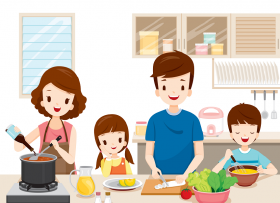 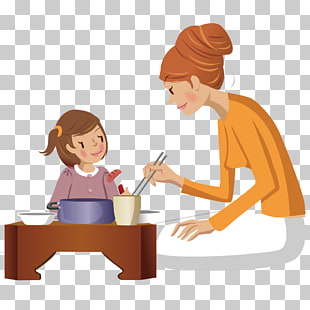 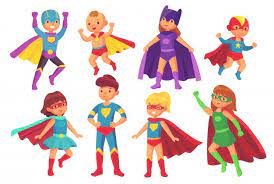 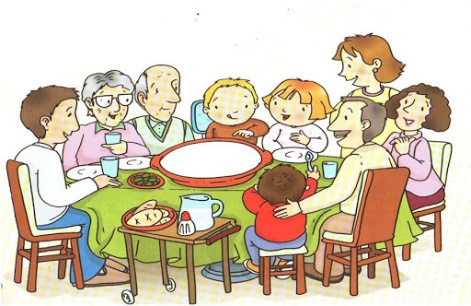 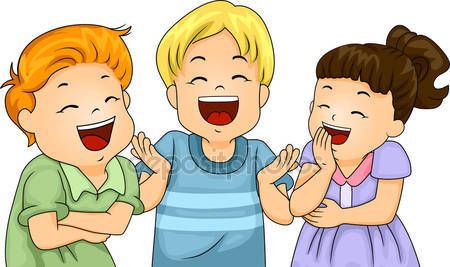 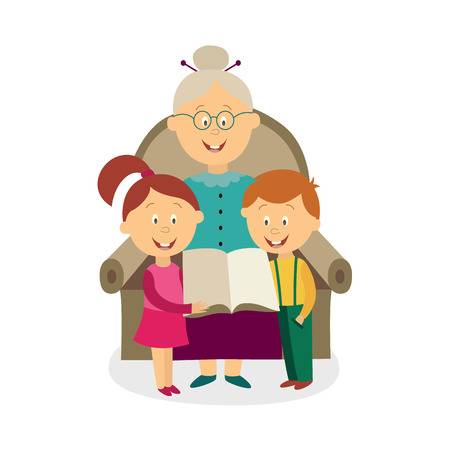 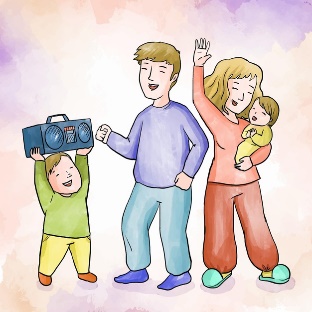 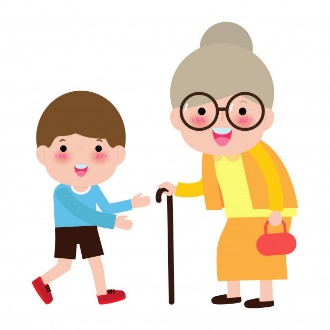 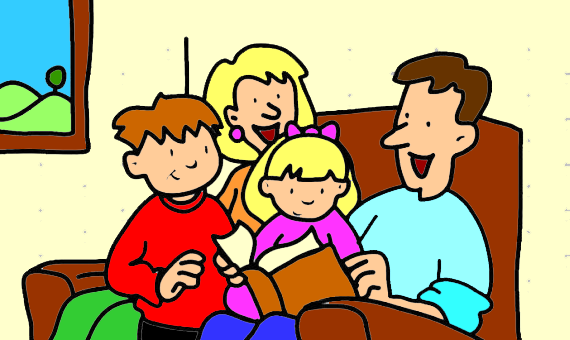 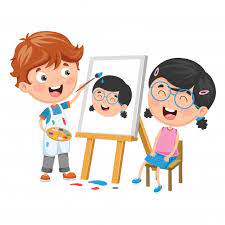 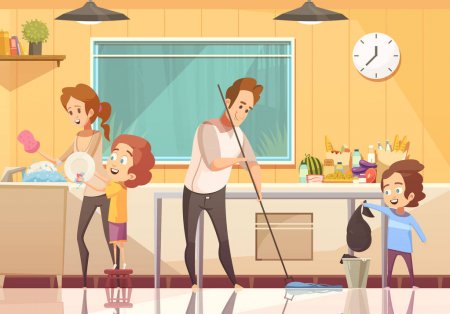 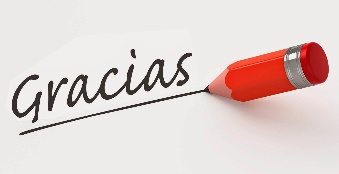 